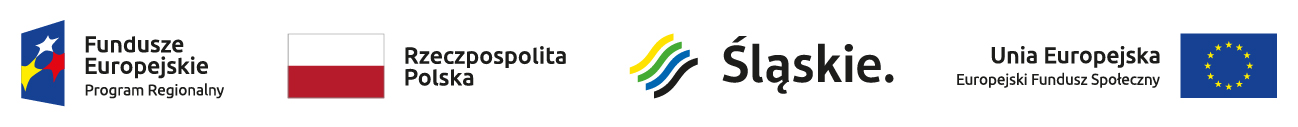                                                                                                                                              załącznik nr  1Niniejszy dokument należy opatrzyć zaufanym, osobistym lub kwalifikowanym podpisem elektronicznym. Uwaga! Nanoszenie jakichkolwiek zmian w treści dokumentu po opatrzeniu w.w. podpisem może skutkować naruszeniem integralności podpisu, a w konsekwencji skutkować odrzuceniem oferty.			                      FORMULARZ OFERTOWY
Nawiązując do zaproszenia do złożenia oferty w trybie art. 275 pkt 1 (trybie podstawowym bez negocjacji) o wartości zamówienia nieprzekraczającej progów unijnych o jakich stanowi art. 3 ustawy z 11 września 2019 r. - Prawo zamówień publicznych (Dz. U. z 2019 r. poz. 2019) na usługę pn.:„Wybór osób do realizacji terapii logopedycznych dla dzieci zgłoszonych do przysposobienia 
i przysposobionych – uczestników projektu W stronę rodziny- wsparcie usług adopcyjnych” CZĘŚĆ IWybór osoby do realizacji terapii logopedycznej na terenie miasta Katowice.
I. DANE WYKONAWCY*:* w przypadku oferty składanej przez podmioty występujące wspólnie, powyższą tabelę należy wypełnić dla każdego podmiotu osobno (kopiowanie tabeli). Dotyczy wspólników spółki cywilnej, członków konsorcjum.Osoba upoważniona do reprezentacji Wykonawcy/ów i podpisująca ofertę:Ja, niżej podpisany, oświadczam, że oferuję wykonanie przedmiotu zamówienia określonego w SWZ  zgodnie z jej zapisami jak i projektowanymi postanowieniami umowy – za cenę:UWAGA:Do oceny przyjęte zostanie wyłącznie doświadczenie powyżej 3 lat. Do kryterium oceny Zamawiający przyjmuje wyłącznie minimalną liczbę osób do realizacji zamówienia , jaka wymagana jest w SWZ (Rozdział 5 pkt 5).    1) w cenie naszej oferty zostały uwzględnione wszystkie koszty wykonania zamówienia i cena nie      ulegnie  zmianie w okresie obowiązywania umowy,    2) zapoznałem się ze Specyfikacją Warunków Zamówienia oraz stanowiącymi jej integralną    
    część załącznikami i nie wnoszę do niej zastrzeżeń oraz przyjmujemy warunki w nich zawarte,    4) uważam się za związanego niniejszą ofertą do dnia  04.06.2021 r,    5) akceptuję warunki płatności – przelewem w terminie do 30 dni od dnia poprawnie złożonej faktury,    6) akceptuję warunki określone we wzorze umowy stanowiącym załącznik Nr 5 do SWZ i nie wnoszę     do niej zastrzeżeń,    Jako Wykonawcy wspólnie ubiegający się o udzielenie zamówienia oświadczamy, że dla potrzeb    
    niniejszego zamówienia, zgodnie z art. 58 ust. 2 ustawy Pzp, ustanowiliśmy pełnomocnika:                        (wypełniają Wykonawcy składający wspólną ofertę)W przypadku wyboru oferty, zobowiązuję się do  podpisania umowy w terminie i miejscu wskazanym przez Zamawiającego,Oświadczam, że przedmiot zamówienia wykonam samodzielnie / przy pomocy podwykonawców    
     (niewłaściwe usunąć).      W przypadku wyboru wykonania zamówienia przy pomocy podwykonawców należy wskazać części zamówienia, której wykonanie Wykonawca zamierza powierzyć podwykonawcom i podać nazwy  ewentualnych podwykonawców, jeżeli są już znani: Oświadczamy, że wypełniliśmy obowiązki informacyjne przewidziane w art. 13 lub art. 14 RODO wobec osób fizycznych, od których dane osobowe bezpośrednio lub pośrednio pozyskałem w celu ubiegania się o udzielenie w/w zamówienia publicznego.Oświadczam, iż stosownie do art. 225 ustawy Pzp, wybór oferty  nie prowadzi / prowadzi (niewłaściwe usunąć)  do powstania u Zamawiającego obowiązku podatkowego zgodnie                      z przepisami  ustawy  z dnia 11 marca 2004 r. o podatku od towarów i usług.      	W przypadku, gdy wybór oferty prowadzi do powstania obowiązku podatkowego, należy wskazać:nazwę (rodzaj) towaru lub usługi, których dostawa lub świadczenie będą prowadziły do jego         	powstania: wartość bez kwoty podatku (zł)             stawkę podatku od towarów i usług, zgodnie z wiedzą wykonawcy (%)Oświadczamy, że zostaliśmy poinformowani, że możemy wydzielić z oferty informacje stanowiące tajemnicę przedsiębiorstwa w rozumieniu przepisów o zwalczaniu nieuczciwej konkurencji                     i zastrzec w odniesieniu do tych informacji, aby nie były one udostępnione innym uczestnikom postępowania. Oświadczamy, że  Wykonawca jest:          mikroprzedsiębiorstwem,            małym przedsiębiorstwem,          średnim przedsiębiorstwem          dużym przedsiębiorstwem
(niewłaściwe usunąć)Pod groźbą odpowiedzialności karnej oświadczam, że załączone do oferty dokumenty opisują stan prawny i faktyczny, aktualny na dzień złożenia ofert (art. 297 Kodeksu Karnego).
9. Załącznikami do niniejszego formularza stanowiącymi integralną część oferty są:                                                                                                                                             załącznik nr  1Niniejszy dokument należy opatrzyć zaufanym, osobistym lub kwalifikowanym podpisem elektronicznym. Uwaga! Nanoszenie jakichkolwiek zmian w treści dokumentu po opatrzeniu w.w. podpisem może skutkować naruszeniem integralności podpisu, a w konsekwencji skutkować odrzuceniem oferty.			                      FORMULARZ OFERTOWY
Nawiązując do zaproszenia do złożenia oferty w trybie art. 275 pkt 1 (trybie podstawowym bez negocjacji) o wartości zamówienia nieprzekraczającej progów unijnych o jakich stanowi art. 3 ustawy z 11 września 2019 r. - Prawo zamówień publicznych (Dz. U. z 2019 r. poz. 2019) na usługę pn.:„Wybór osób do realizacji terapii logopedycznych dla dzieci zgłoszonych do przysposobienia 
i przysposobionych – uczestników projektu W stronę rodziny- wsparcie usług adopcyjnych” CZĘŚĆ IIWybór osoby do realizacji terapii logopedycznej na terenie miasta Wodzisław Śląski.
I. DANE WYKONAWCY*:* w przypadku oferty składanej przez podmioty występujące wspólnie, powyższą tabelę należy wypełnić dla każdego podmiotu osobno (kopiowanie tabeli). Dotyczy wspólników spółki cywilnej, członków konsorcjum.Osoba upoważniona do reprezentacji Wykonawcy/ów i podpisująca ofertę:Ja, niżej podpisany, oświadczam, że oferuję wykonanie przedmiotu zamówienia określonego w SWZ  zgodnie z jej zapisami jak i projektowanymi postanowieniami umowy – za cenę:UWAGA:Do oceny przyjęte zostanie wyłącznie doświadczenie powyżej 3 lat. Do kryterium oceny Zamawiający przyjmuje wyłącznie minimalną liczbę osób do realizacji zamówienia , jaka wymagana jest w SWZ (Rozdział 5 pkt 5).    1) w cenie naszej oferty zostały uwzględnione wszystkie koszty wykonania zamówienia i cena nie      ulegnie  zmianie w okresie obowiązywania umowy,    2) zapoznałem się ze Specyfikacją Warunków Zamówienia oraz stanowiącymi jej integralną    
    część załącznikami i nie wnoszę do niej zastrzeżeń oraz przyjmujemy warunki w nich zawarte,    4) uważam się za związanego niniejszą ofertą do dnia  04.06.2021 r,    5) akceptuję warunki płatności – przelewem w terminie do 30 dni od dnia poprawnie złożonej faktury,    6) akceptuję warunki określone we wzorze umowy stanowiącym załącznik Nr 5 do SWZ i nie wnoszę     do niej zastrzeżeń,    1. Jako Wykonawcy wspólnie ubiegający się o udzielenie zamówienia oświadczamy, że dla potrzeb    
    niniejszego zamówienia, zgodnie z art. 58 ust. 2 ustawy Pzp, ustanowiliśmy pełnomocnika:                        (wypełniają Wykonawcy składający wspólną ofertę)2.W przypadku wyboru oferty, zobowiązuję się do  podpisania umowy w terminie i miejscu wskazanym przez Zamawiającego,3.Oświadczam, że przedmiot zamówienia wykonam samodzielnie / przy pomocy podwykonawców    
     (niewłaściwe usunąć).      W przypadku wyboru wykonania zamówienia przy pomocy podwykonawców należy wskazać części zamówienia, której wykonanie Wykonawca zamierza powierzyć podwykonawcom i podać nazwy  ewentualnych podwykonawców, jeżeli są już znani: 4.Oświadczamy, że wypełniliśmy obowiązki informacyjne przewidziane w art. 13 lub art. 14 RODO wobec osób fizycznych, od których dane osobowe bezpośrednio lub pośrednio pozyskałem w celu ubiegania się o udzielenie w/w zamówienia publicznego.5.Oświadczam, iż stosownie do art. 225 ustawy Pzp, wybór oferty  nie prowadzi / prowadzi (niewłaściwe usunąć)  do powstania u Zamawiającego obowiązku podatkowego zgodnie                      z przepisami  ustawy  z dnia 11 marca 2004 r. o podatku od towarów i usług.      	W przypadku, gdy wybór oferty prowadzi do powstania obowiązku podatkowego, należy wskazać:nazwę (rodzaj) towaru lub usługi, których dostawa lub świadczenie będą prowadziły do jego         	powstania: wartość bez kwoty podatku (zł)             stawkę podatku od towarów i usług, zgodnie z wiedzą wykonawcy (%)6.Oświadczamy, że zostaliśmy poinformowani, że możemy wydzielić z oferty informacje stanowiące tajemnicę przedsiębiorstwa w rozumieniu przepisów o zwalczaniu nieuczciwej konkurencji                     i zastrzec w odniesieniu do tych informacji, aby nie były one udostępnione innym uczestnikom postępowania. 7.Oświadczamy, że  Wykonawca jest:          mikroprzedsiębiorstwem,            małym przedsiębiorstwem,          średnim przedsiębiorstwem          dużym przedsiębiorstwem
(niewłaściwe usunąć)8.Pod groźbą odpowiedzialności karnej oświadczam, że załączone do oferty dokumenty opisują stan 
     prawny i faktyczny, aktualny na dzień złożenia ofert (art. 297 Kodeksu Karnego).
9.Załącznikami do niniejszego formularza stanowiącymi integralną część oferty są:                                                                                                                                          załącznik nr  2Oświadczenie wykonawcy składane wraz z ofertą na podstawie art. 125 ust. 1 ustawy, dotyczące spełniania warunków udziału w postępowaniu  Wykonawca: ………………………………………(pełna nazwa/firma, adres)reprezentowany przez: ……………………(imię, nazwisko, stanowisko/podstawa do  reprezentacji)składając ofertę w postępowaniu o udzielenie zamówienia publicznego, którego przedmiotem jest:„Wybór osób do realizacji terapii logopedycznych dla dzieci zgłoszonych do przysposobienia 
i przysposobionych – uczestników projektu W stronę rodziny- wsparcie usług adopcyjnych” CZĘŚĆ IWybór osoby do realizacji terapii logopedycznej na terenie miasta Katowice.INFORMACJA DOTYCZĄCA WYKONAWCY:oświadczam, że spełniam warunki udziału w postępowaniu określone przez zamawiającego w Rozdziale 5 specyfikacji warunków zamówienia.   □ Tak*       □ Nie*OŚWIADCZENIE DOTYCZĄCE PODANYCH INFORMACJI:Oświadczam, że wszystkie informacje podane w powyższym oświadczeniu są aktualne i zgodne z prawdą oraz zostały przedstawione z pełną świadomością konsekwencji wprowadzenia zamawiającego w błąd przy przedstawianiu informacji.□ Tak*       □ Nie*Kwalifikowany podpis elektroniczny/podpis zaufany/podpis osobisty osoby/osób uprawnionej (ych) do reprezentowania wykonawcy* właściwe zaznaczyć                                                                                                                                             załącznik nr  2Oświadczenie wykonawcy składane wraz z ofertą na podstawie art. 125 ust. 1 ustawy, dotyczące spełniania warunków udziału w postępowaniu  Wykonawca: ………………………………………(pełna nazwa/firma, adres)reprezentowany przez: ……………………(imię, nazwisko, stanowisko/podstawa do  reprezentacji)składając ofertę w postępowaniu o udzielenie zamówienia publicznego, którego przedmiotem jest:„Wybór osób do realizacji terapii logopedycznych dla dzieci zgłoszonych do przysposobienia 
i przysposobionych – uczestników projektu W stronę rodziny- wsparcie usług adopcyjnych” CZĘŚĆ IIWybór osoby do realizacji terapii logopedycznej na terenie miasta Wodzisław Śląski.INFORMACJA DOTYCZĄCA WYKONAWCY:oświadczam, że spełniam warunki udziału w postępowaniu określone przez zamawiającego w Rozdziale 5 specyfikacji warunków zamówienia.   □ Tak*       □ Nie*OŚWIADCZENIE DOTYCZĄCE PODANYCH INFORMACJI:Oświadczam, że wszystkie informacje podane w powyższym oświadczeniu są aktualne i zgodne z prawdą oraz zostały przedstawione z pełną świadomością konsekwencji wprowadzenia zamawiającego w błąd przy przedstawianiu informacji.□ Tak*       □ Nie*Kwalifikowany podpis elektroniczny/podpis zaufany/podpis osobisty osoby/osób uprawnionej (ych) do reprezentowania wykonawcy* właściwe zaznaczyćzałącznik nr  3Oświadczenie wykonawcy składane wraz z ofertą na podstawie art. 125 ust. 1 ustawy, dotyczące braku podstaw wykluczenia z postępowania Wykonawca: ………………………………………(pełna nazwa/firma, adres)reprezentowany przez: ……………………(imię, nazwisko, stanowisko/podstawa do  reprezentacji)składając ofertę w postępowaniu o udzielenie zamówienia publicznego, którego przedmiotem jest:„Wybór osób do realizacji terapii logopedycznych dla dzieci zgłoszonych do przysposobienia 
i przysposobionych – uczestników projektu W stronę rodziny- wsparcie usług adopcyjnych” CZĘŚĆ IWybór osoby do realizacji terapii logopedycznej na terenie miasta Katowice.OŚWIADCZENIE DOTYCZĄCE WYKONAWCY:oświadczam, że nie podlegam wykluczeniu z postępowania na podstawie art. 108 oraz 109 ust. 1 pkt 1) ustawy.    Tak           Nie      (proszę o zakreślenie właściwej odpowiedzi)Oświadczam, że zachodzą w stosunku do mnie podstawy wykluczenia z postępowania na podstawie art. …………. ustawy (podać mającą zastosowanie podstawę wykluczenia spośród wymienionych w art. 108 ustawy). Jednocześnie oświadczam, że w związku z ww. okolicznością, na podstawie art. 110 ustawy podjąłem następujące środki naprawcze: .................................. – stanowiące załącznik do niniejszego oświadczenia.........................................................................................    Tak           Nie    (proszę o zakreślenie właściwej odpowiedzi)OŚWIADCZENIE DOTYCZĄCE PODANYCH INFORMACJI:Oświadczam, że wszystkie informacje podane w powyższych oświadczeniach są aktualne i zgodne z prawdą oraz zostały przedstawione z pełną świadomością konsekwencji wprowadzenia zamawiającego w błąd przy przedstawianiu informacji.    Tak           Nie    (proszę o zakreślenie właściwej odpowiedzi)Kwalifikowany podpis elektroniczny/podpis zaufany/podpis osobisty osoby/osób uprawnionej (ych) do reprezentowania wykonawcyzałącznik nr  3Oświadczenie wykonawcy składane wraz z ofertą na podstawie art. 125 ust. 1 ustawy, dotyczące braku podstaw wykluczenia z postępowania Wykonawca: ………………………………………(pełna nazwa/firma, adres)reprezentowany przez: ……………………(imię, nazwisko, stanowisko/podstawa do  reprezentacji)składając ofertę w postępowaniu o udzielenie zamówienia publicznego, którego przedmiotem jest:„Wybór osób do realizacji terapii logopedycznych dla dzieci zgłoszonych do przysposobienia 
i przysposobionych – uczestników projektu W stronę rodziny- wsparcie usług adopcyjnych” CZĘŚĆ IIWybór osoby do realizacji terapii logopedycznej na terenie miasta Wodzisław Śląski.OŚWIADCZENIE DOTYCZĄCE WYKONAWCY:oświadczam, że nie podlegam wykluczeniu z postępowania na podstawie art. 108 oraz 109 ust. 1 pkt 1) ustawy.    Tak           Nie      (proszę o zakreślenie właściwej odpowiedzi)Oświadczam, że zachodzą w stosunku do mnie podstawy wykluczenia z postępowania na podstawie art. …………. ustawy (podać mającą zastosowanie podstawę wykluczenia spośród wymienionych w art. 108 ustawy). Jednocześnie oświadczam, że w związku z ww. okolicznością, na podstawie art. 110 ustawy podjąłem następujące środki naprawcze: .................................. – stanowiące załącznik do niniejszego oświadczenia.........................................................................................    Tak           Nie    (proszę o zakreślenie właściwej odpowiedzi)OŚWIADCZENIE DOTYCZĄCE PODANYCH INFORMACJI:Oświadczam, że wszystkie informacje podane w powyższych oświadczeniach są aktualne i zgodne z prawdą oraz zostały przedstawione z pełną świadomością konsekwencji wprowadzenia zamawiającego w błąd przy przedstawianiu informacji.    Tak           Nie    (proszę o zakreślenie właściwej odpowiedzi)Kwalifikowany podpis elektroniczny/podpis zaufany/podpis osobisty osoby/osób uprawnionej (ych) do reprezentowania wykonawcyzałącznik nr  4WYKAZ OSÓB, KTÓRE BĘDĄ UCZESTNICZYĆ 
W WYKONYWANIU ZAMÓWIENIA „Wybór osób do realizacji terapii logopedycznych dla dzieci zgłoszonych do przysposobienia 
i przysposobionych – uczestników projektu W stronę rodziny- wsparcie usług adopcyjnych” CZĘŚĆ IWybór osoby do realizacji terapii logopedycznej na terenie miasta Katowice.UWAGA!W toku realizacji zamówienia Zamawiający nie dopuszcza zmiany osób realizujących terapie logopedyczne dla dzieci z wyjątkiem sytuacji określonej w Rozdziale 17 pkt 4 SWZ. Wykonawca powinien zapewnić taką liczbę osób, aby w razie wypadków losowych był w stanie zrealizować umowę.Zamawiający określa jedynie minimalną liczbę osób, którymi Wykonawca powinien dysponować realizując zamówienie, jednak to na Wykonawcy spoczywa obowiązek zapewnienia takiej liczby osób, aby zagwarantować rzetelną i sprawną realizację przez cały okres trwania umowy (choroba, wypadek losowy).Wymaga się złożenia wykazu osób, które będą uczestniczyć w wykonywaniu zamówienia dla każdej z osób osobno.Dla wszystkich wykazanych osób, które będą prowadzić terapię dla dzieci: skany/kopie dyplomu ukończenia studiów wyższych na kierunku/specjalności logopedia lub skany/kopie dyplomu ukończenia studiów wyższych na dowolnym kierunku wraz ze skanem/kopią zaświadczenia/dyplomu/świadectwa ukończenia studiów podyplomowych na kierunku logopedia lub/i neurologopedia potwierdzające wymagane kwalifikacje wyszczególnione w rozdziale 5 pkt 6 SWZ.*Podać podstawę dysponowania: dysponowanie bezpośrednie lub pośrednie -przy dysponowaniu bezpośrednim istnieje bezpośredni stosunek prawny pomiędzy Wykonawcą a osobą (osobami), na dysponowanie której (których) Wykonawca się powołuje, np. umowa o pracę, umowa o dzieło, umowa o świadczenie usług. umową przedwstępną,  samozatrudnienie się osoby fizycznej prowadzącej działalność gospodarczą.-przy dysponowaniu pośrednim osobą (osobami) Wykonawca powołuje się na osobę (osoby) zdolne do wykonania zamówienia należące do innych podmiotów. W takim przypadku tytułem prawnym do powołania się przez Wykonawcę na dysponowanie osobą zdolną do wykonania zamówienia jest stosowne zobowiązanie podmiotu trzeciego. Kwalifikowany podpis elektroniczny/podpis zaufany/podpis osobisty osoby/osób uprawnionej (ych) do reprezentowania wykonawcyzałącznik nr  4WYKAZ OSÓB, KTÓRE BĘDĄ UCZESTNICZYĆ 
W WYKONYWANIU ZAMÓWIENIA „Wybór osób do realizacji terapii logopedycznych dla dzieci zgłoszonych do przysposobienia 
i przysposobionych – uczestników projektu W stronę rodziny- wsparcie usług adopcyjnych” CZĘŚĆ IIWybór osoby do realizacji terapii logopedycznej na terenie miasta Wodzisław Śląski.UWAGA!W toku realizacji zamówienia Zamawiający nie dopuszcza zmiany osób realizujących terapie logopedyczne dla dzieci z wyjątkiem sytuacji określonej w Rozdziale 17 pkt 4 SWZ. Wykonawca powinien zapewnić taką liczbę osób, aby w razie wypadków losowych był w stanie zrealizować umowę.Zamawiający określa jedynie minimalną liczbę osób, którymi Wykonawca powinien dysponować realizując zamówienie, jednak to na Wykonawcy spoczywa obowiązek zapewnienia takiej liczby osób, aby zagwarantować rzetelną i sprawną realizację przez cały okres trwania umowy (choroba, wypadek losowy).Wymaga się złożenia wykazu osób, które będą uczestniczyć w wykonywaniu zamówienia dla każdej z osób osobno.Dla wszystkich wykazanych osób, które będą prowadzić terapię dla dzieci: skany/kopie dyplomu ukończenia studiów wyższych na kierunku/specjalności logopedia lub skany/kopie dyplomu ukończenia studiów wyższych na dowolnym kierunku wraz ze skanem/kopią zaświadczenia/dyplomu/świadectwa ukończenia studiów podyplomowych na kierunku logopedia lub/i neurologopedia potwierdzające wymagane kwalifikacje wyszczególnione w rozdziale 5 pkt 6 SWZ.*Podać podstawę dysponowania: dysponowanie bezpośrednie lub pośrednie -przy dysponowaniu bezpośrednim istnieje bezpośredni stosunek prawny pomiędzy Wykonawcą a osobą (osobami), na dysponowanie której (których) Wykonawca się powołuje, np. umowa o pracę, umowa o dzieło, umowa o świadczenie usług. umową przedwstępną,  samozatrudnienie się osoby fizycznej prowadzącej działalność gospodarczą.-przy dysponowaniu pośrednim osobą (osobami) Wykonawca powołuje się na osobę (osoby) zdolne do wykonania zamówienia należące do innych podmiotów. W takim przypadku tytułem prawnym do powołania się przez Wykonawcę na dysponowanie osobą zdolną do wykonania zamówienia jest stosowne zobowiązanie podmiotu trzeciego. Kwalifikowany podpis elektroniczny/podpis zaufany/podpis osobisty osoby/osób uprawnionej (ych) do reprezentowania wykonawcyzałącznik nr  5UMOWA O ŚWIADCZENIE USŁUG / ZLECENIE*nr          Część …..zawarta w dniu                      roku w Katowicachpomiędzy:Województwem ŚląskimŚląskim Ośrodkiem Adopcyjnym w Katowicachz siedzibą w Katowicach (40-017), przy ulicy Granicznej 29 NIP: 9542770064 reprezentowanym przez: …………………………………………………………………………...zwaną w treści umowy Zamawiającyma …………………………………………………………………………..reprezentowaną przez:zwaną w treści umowy Wykonawcąo następującej treści:W wyniku postępowania o udzielenie zamówienia publicznego pn.:,, Wybór osób do realizacji terapii logopedycznych dla dzieci zgłoszonych do przysposobienia i przysposobionych – uczestników projektu W stronę rodziny - wsparcie usług adopcyjnych”, przeprowadzonego w trybie podstawowym na podstawie art. 275 pkt 1  przepisów z dnia 11 września 2019 r. – Prawo zamówień publicznych, Strony zawarły umowę, zwaną dalej „Umową”, o następującej treści:§ 1Zamawiający powierza wykonanie, a Wykonawca zobowiązuje się wykonać usługę polegającą na realizacji terapii logopedycznych dla dzieci – uczestników projektu pod nazwą W stronę rodziny – wsparcie usług adopcyjnych. ***Część I – Realizacja terapii logopedycznej na terenie miasta Katowice: Usługa obejmuje przeprowadzenie maksymalnie 200 godzin zegarowych terapii logopedycznych dla dzieci. Usługa ma być realizowana w terminie do 7 miesięcy od dnia zawarcia umowy, jednak nie później niż do dnia 10 grudnia 2021 roku, w gabinecie udostępnionym przez Zamawiającego, znajdującym się  w jego siedzibie.***Część II –terapii logopedycznej na terenie miasta Wodzisław Śląski: Usługa obejmuje przeprowadzenie maksymalnie 600 godzin zegarowych terapii logopedycznych dla dzieci. Usługa ma być realizowana w terminie do 7 miesięcy od dnia zawarcia umowy, jednak nie później niż do dnia 10 grudnia 2021 roku w gabinecie znajdującym się w Wodzisławiu Śląskim………………………… (dane adresowe ).Przedmiot umowy określony w ust. 1 realizowany jest w ramach projektu pod nazwą W stronę rodziny – wsparcie usług adopcyjnych współfinansowanego przez Unię Europejską ze środków Europejskiego Funduszu Społecznego. Do zadań Wykonawcy w szczególności będą należeć:Przygotowanie planu terapii logopedycznej,Przeprowadzenie indywidualnych zajęć logopedycznych według wymagań programowych i organizacyjnych określonych dla tej metody terapii, w dniach roboczych tj. to jest od poniedziałku do piątku, między godziną 8:00 a 20:00, w terminach uprzednio ustalonych z rodzicami/opiekunami.Przygotowanie, na podstawie otrzymanych od Zamawiającego wzorów, dokumentacji związanej z realizacją projektu pn. W stronę rodziny- wsparcie usług adopcyjnych (list obecności, harmonogramu spotkań, zaleceń do dalszej, samodzielnej pracy dziecka itp.) oraz przekazanie jej do siedziby Zamawiającego.Wykonawca oświadcza, że:dysponuje wiedzą i doświadczeniem niezbędnym do prawidłowego wykonania przedmiotu umowy, zapewni potrzebne materiały dydaktyczne i pomoce logopedyczne dla dzieci, niezbędne do prawidłowego wykonania przedmiotu umowy, zapewni odpowiednie pomieszczenie/gabinet do realizacji przedmiotu umowy***,w wykonaniu umowy dołoży najwyższej staranności zarówno w przeprowadzeniu diagnozy, sporządzeniu pisemnej opinii dotyczącej diagnozy, przygotowaniu planu terapii logopedycznej, przeprowadzeniu indywidualnych zajęć logopedycznych, przygotowaniu zaleceń do dalszej indywidualnej pracy dziecka, jak również w przygotowaniu niezbędnej dokumentacji związanej z realizacją przedmiotu umowy określonego w ust. 1,będzie realizował przedmiot umowy określony w ust. 1 zgodnie z zapisami aktualnych Wytycznych w zakresie kwalifikowania wydatków w ramach Europejskiego Funduszu Rozwoju Regionalnego, Europejskiego Funduszu Społecznego oraz Funduszu Spójności na lata 2014-2020 oraz zgodnie ze wskazówkami przekazywanymi mu przez Zamawiającego,sporządzi w każdym miesiącu wykonywania zadań wynikających z niniejszej umowy protokół (zgodnie z załącznikiem nr 1), wskazujący prawidłowe wykonanie zadań, a także liczbę godzin poświęconych na ich realizację oraz przekaże go Zamawiającemu w ramach rozliczenia wynagrodzenia, o którym mowa w § 3 ust. 2 w terminie do 10-go dnia kolejnego miesiąca.§ 2Świadczenia usług wymienione w § 1 niniejszej umowy będzie odbywać się w dniach roboczych, to jest od poniedziałku do piątku, między godziną 08:00 a 20:00, w terminach uprzednio ustalonych z rodzicami/opiekunami.Dopuszcza się możliwość realizacji zajęć również w soboty w uprzednio ustalonych terminach i godzinach, jeżeli strony wyrażą na to zgodę ( zapis aktualny tylko w Części II).Zamawiający będzie przekazywał na bieżąco Wykonawcy wykaz dzieci wyznaczonych do terapii logopedycznej wraz z potrzebnymi danymi osobowymi. Wykonawca po przeprowadzeniu kompletu zajęć logopedycznych, określonego w § 1 ust. 1 wystawi pisemne zalecenia do dalszej, indywidualnej pracy dla każdego dziecka, które wręczy opiekunowi dziecka.Ze strony Zamawiającego za uzgadnianie form i metod pracy, udzielanie koniecznych informacji oraz podejmowanie innych niezbędnych działań wynikających z niniejszej umowy, których podjęcie jest konieczne do prawidłowego wykonywania pracy odpowiedzialne są: Karolina Jaworska-Supernak,  Katarzyna Łącka, Joanna Krywult.Bezpośrednim realizatorem przedmiotu umowy ze strony Wykonawcy będzie/będą: ……………………. (zgodnie z Załącznikiem nr  4 do SWZ). Zamawiający dopuszcza możliwość zmiany osób wymienionych w zdaniu poprzednim zgodnie z zapisami § 7 ust. 2 lit. a) niniejszej umowy. Wykonawca ponosi pełną odpowiedzialność za działania zastępcy, o którym mowa w zdaniu poprzednim, w szczególności za nienależyte wykonanie przedmiotu umowy.Z realizacji umowy są wyłączone osoby, których dane umieszczone są w Rejestrze Sprawców Przestępstw na Tle Seksualnym, o którym mowa w ustawie z dnia 13 maja 2016 roku o przeciwdziałaniu zagrożeniom przestępczością na tle seksualnym. Zamawiający dokona weryfikacji w Rejestrze wszystkich osób zaangażowanych w realizację umowy przed dopuszczeniem do czynności związanych z jej realizacją. Osoby wpisane do Rejestru w trakcie realizacji umowy nie mogą kontynuować wykonywania obowiązków, a Wykonawca jest zobowiązany niezwłocznie zapewnić zastępstwo zgodnie z ust. 6. Z zastrzeżeniem postanowień określonych w § 7 ust. 2 lit. a), Wykonawca nie może bez pisemnej zgody Zamawiającego przekazać praw i obowiązków wynikających z niniejszej umowy na rzecz osób trzecich.Zamawiający zastrzega sobie prawo do prowadzenia wizyty monitorującej w trakcie zajęć, stanowiących przedmiot umowy określony w § 1 ust. 1.§ 3Strony ustalają ceny świadczonych usług zgodnie ze złożoną ofertą, będącą załącznikiem do umowy. Wykonawcy za wykonanie całkowitego przedmiotu umowy określonego w § 1 niniejszej umowy przysługuje maksymalne wynagrodzenie ……….złotych brutto, słownie: ……………….... …/100, obliczone w następujący sposób: ***Część I – Realizacja terapii logopedycznej na terenie miasta Katowice: ……………… złotych brutto, słownie: …...………………...., obliczone jako suma ceny brutto za realizację jednej godziny zegarowej zajęć/terapii logopedycznych: ……… zł x maksymalna liczba godzin zegarowych zajęć/terapii logopedycznych: 200, ***Część II – Realizacja terapii logopedycznej na terenie miasta Wodzisław Śląski: …………… złotych brutto, słownie: …...………………...., obliczone jako suma ceny brutto za realizację jednej godziny zegarowej zajęć/terapii logopedycznych: ……… zł x maksymalna liczba godzin zegarowych zajęć/terapii logopedycznych: 600, Cena brutto za realizację 1 godziny zegarowej zajęć/terapii logopedycznych zawiera obowiązkowe potrącenia i narzuty po stronie Wykonawcy i Zamawiającego.* Kwota wykazana w ust. 2 stanowi ostateczną wartość i zawiera wszelkie koszty niezbędne do realizacji przedmiotu umowy określonego w § 1.Środki finansowe na realizację niniejszej umowy zostały zabezpieczone w budżecie projektu pod nazwą W stronę rodziny – wsparcie usług adopcyjnych oraz w Wieloletniej Prognozie Finansowej Województwa Śląskiego. Środki finansowe zostały zabezpieczone w budżecie Województwa Śląskiego na 2021 rok, w dziale 853 – Pozostałe zadania w zakresie polityki społecznej, rozdziale 85395 – Pozostała działalność, § 4307 i 4309 - Zakup usług pozostałych / § 4117 i 4119 – Składki na ubezpieczenia społeczne, § 4127 i 4129 – Składki na Fundusz Pracy oraz Solidarnościowy Fundusz Wsparcia Osób Niepełnosprawnych, § 4177 i 4179 – Wynagrodzenia bezosobowe* w łącznej kwocie ……………. zł brutto (słownie: ……… /100),Rozliczenie wynagrodzenia odbywać się będzie na podstawie protokołu, którego wzór stanowi załącznik nr 1 do niniejszej umowy. Rachunek/faktura za wykonanie przedmiotu umowy zostanie wystawiona i dostarczona przez Wykonawcę po zaakceptowaniu protokołu z realizacji usługi w danym miesiącu, bez uwag ze strony Zamawiającego, do 10 dnia miesiąca następnego, z zastrzeżeniem, iż faktura VAT/rachunek za realizację terapii w listopadzie i grudniu 2021 roku zostanie wystawiona i dostarczona do siedziby Zamawiającego do dnia 10 grudnia 2021 roku.Wynagrodzenia będą wypłacane Wykonawcy w terminie do 30 dni od otrzymania przez Zamawiającego prawidłowo wystawionych faktur/rachunków przelewem na następujący rachunek: ……………………..… W przypadku zmiany rachunku bankowego, o którym mowa w ust. 7, Wykonawca zobligowany jest niezwłocznie do przesłania do Zamawiającego informacji podpisanej przez umocowane do reprezentacji osoby, z podaniem nowego numeru rachunku wraz z oświadczeniem o którym mowa w ustępie 9.**Wykonawca oświadcza, że dla rachunku, o którym mowa w ust. 7 jest / nie jest  prowadzony rachunek VAT o którym mowa w art. 62a ustawy z dnia 29 sierpnia 1997 r. Prawo bankowe (t.j. Dz. U. z 2020 r. poz. 1896 z późn. zm.).W przypadku opóźnienia w przekazaniu środków Zamawiającemu przez Instytucję Zarządzającą/Pośredniczącą, Zamawiający zastrzega sobie możliwość dokonania płatności w terminie przekraczającym termin wskazany w ust. 7 bez odsetek za zwłokę i bez prawa żądania przez Wykonawcę jakiegokolwiek odszkodowania. Płatność wynagrodzenia Wykonawcy nastąpi niezwłocznie po otrzymaniu środków.**W przypadku podania rachunku, który nie obsługuje przelewów zgodnie z przepisem wykazanym w ust. 9, pomimo istnienia takiego obowiązku lub w przypadku braku możliwości realizacji płatności zgodnie z powołanymi przepisami, Zamawiający jest uprawniony do wstrzymania się z płatnością do czasu uzyskania możliwości dokonania płatności zgodnie z przepisami. To samo dotyczy sytuacji, gdy wbrew obowiązkom faktura nie zawiera odpowiednich adnotacji.**Faktura/rachunek musi być bezwzględnie wystawiony na: Województwo ŚląskieŚląski Ośrodek Adopcyjny w Katowicachul. Graniczna 29, 40-017 KatowiceNIP: 9542770064§ 4Wykonawca może – w zakresie przedmiotu zamówienia – powierzyć wykonanie usług Podwykonawcom.Wykonawca oświadcza, że powierzy całość realizacji przedmiotu umowy Podwykonawcy:………………………………………………………………………………..Umowa o podwykonawstwo nie może zawierać postanowień kształtujących prawa i obowiązki podwykonawcy, w zakresie kar umownych oraz postanowień dotyczących warunków wypłaty wynagrodzenia, w sposób dla niego mniej korzystny niż prawa i obowiązki Wykonawcy, ukształtowane postanowieniami Umowy zawartej z Zamawiającym.W trakcie realizacji Umowy zmiana Podwykonawców może nastąpić po uprzednim pisemnym powiadomieniu Zamawiającego. Powiadomienie to Wykonawca przedłoży na 7 (siedem) dni roboczych przed planowanym skierowaniem do wykonania usług nowego Podwykonawcy.Kwalifikacje i doświadczenie Podwykonawcy muszą być odpowiednie do zakresu prac przewidzianych do podzlecenia.Zlecenie wykonania usług Podwykonawcom może nastąpić po uprzednim powiadomieniu Zamawiającego. Powiadomienie to Wykonawca przedłoży na 7 (siedem) dni roboczych przed planowanym skierowaniem do wykonania usług temu Podwykonawcy.Rozliczeń finansowych z podwykonawcami dokonuje Wykonawca. W przypadku powierzenia przez Wykonawcę realizacji usług podwykonawcy, Wykonawca jest zobowiązany do dokonania we własnym zakresie zapłaty wynagrodzenia należnego podwykonawcy z zachowaniem terminów płatności określonych w zawartej z nim umowie.Zamawiający nie odpowiada za jakiekolwiek zobowiązania Wykonawcy wobec podwykonawców, jak również za zobowiązania podwykonawców wobec osób trzecich.Wykonawca jest odpowiedzialny za działania, zaniechanie działań, uchybienia i zaniedbania Podwykonawców i ich pracowników (działania zawinione i niezawinione), w takim stopniu jakby to były działania, względnie uchybienia jego własne.Powierzenie wykonania części przedmiotu Umowy Podwykonawcy nie wyłącza obowiązku spełnienia przez Wykonawcę wszystkich wymogów określonych postanowieniami Umowy, w tym dotyczących kwalifikacji osób realizujących niniejszą umowę.§ 5Strony postanawiają, że w celu spełnienia obowiązków wynikających z art. 28 Rozporządzenia Parlamentu Europejskiego i Rady (UE) 2016/679 z dnia 27 kwietnia 2016 r. zwanego dalej „Rozporządzeniem”, Zamawiający powierza przetwarzanie danych osobowych Wykonawcy w celu realizacji niniejszej Umowy. Zakres przetwarzania obejmuje wgląd do danych osobowych Zamawiającego. Przetwarzane dane dotyczą: dzieci zgłoszonych do przysposobienia lub przysposobionych.Przetwarzane dane obejmują: imię, nazwisko, wiek, dane kontaktowe do rodziców/opiekunów ( e-mail, numer telefonu).Zamawiający oświadcza, że jest uprawniony do powierzenia przetwarzania danych Wykonawcy, a powierzone mu dane gromadzone są zgodnie z obowiązującymi przepisami prawa.Zamawiający zobowiązany jest do przekazywania danych zachowując zasady bezpieczeństwa w celu zachowania poufności i integralności powierzanych danych.Zamawiający nie zezwala Wykonawcy na korzystanie z usług innego podmiotu przetwarzającego.Zamawiający ma prawo samodzielnie lub za pomocą upoważnionych przez siebie audytorów przeprowadzić audyty lub inspekcje u Wykonawcy, których celem jest weryfikacja realizacji obowiązków wynikających z zapisów Rozporządzenia.Wykonawca przy przetwarzaniu powierzonych danych osobowych zobowiązany jest stosować przepisy Rozporządzenia, w tym:stosować środki techniczne i organizacyjne zapewniające bezpieczeństwo powierzanym danym, w stopniu adekwatnym do ryzyka występujących zagrożeń,powinien zabezpieczyć dane przed ich udostępnieniem osobom nieupoważnionym, utratą, uszkodzeniem lub zniszczeniem,dopuszczać do przetwarzana danych wyłącznie osoby, które zobowiązały się do zachowania tajemnicy lub podlegają odpowiedniemu ustawowemu obowiązkowi zachowania tajemnicy.Wykonawca zobowiązuje się do przetwarzania danych osobowych wyłącznie na udokumentowane polecenie Zamawiającego.Wykonawca zobowiązuje się do udostępnienia Zamawiającemu wszelkich informacji niezbędnych do wykazania spełnienia obowiązków określonych w art. 28 Rozporządzenia oraz umożliwienia Zamawiającemu lub audytorowi upoważnionemu przez Zamawiającego do przeprowadzania w tym zakresie audytów, kontroli i inspekcji a także do brania czynnego w nich udziału. Wykonawca związany będzie wszelkimi wydawanymi w toku audytu, kontroli lub inspekcji zaleceniami.Wykonawca zobowiązany jest do wykorzystania powierzonych danych osobowych wyłącznie w zakresie i celu niezbędnym do realizacji obowiązków wynikających z niniejszej Umowy.W miarę możliwości Wykonawca pomagać będzie Zamawiającemu poprzez odpowiednie środki techniczne i organizacyjne wywiązać się z obowiązku odpowiadania na żądania osoby, której dane dotyczą, w zakresie wykonywania jej praw.W miarę możliwości Wykonawca zobowiązuje się pomagać Zamawiającemu w realizacji obowiązków wynikających z art. 32-36 Rozporządzenia, a odnoszących się do: bezpieczeństwa przetwarzania, zgłaszania naruszeń ochrony danych organowi nadzorczemu, zawiadamiania osoby, której dane dotyczą, o naruszeniu ochrony danych osobowych, oceny skutków dla ochrony danych oraz uprzednich konsultacji. W szczególności Wykonawca zgłasza Zamawiającemu przypadki naruszeń ochrony danych osobowych w ciągu 24 godzin.Każda ze Stron odpowiada za szkody wyrządzone drugiej Stronie oraz osobom trzecim w związku z wykonywaniem niniejszej Umowy, zgodnie z przepisami Rozporządzenia i Kodeksu cywilnego.W celu uniknięcia wątpliwości, Wykonawca ponosi odpowiedzialność za działania swoich pracowników i innych osób, przy pomocy których przetwarza powierzone dane osobowe, jak za własne działanie i zaniechanie.Strony postanawiają, iż po zakończeniu przetwarzania danych Wykonawca zobowiązany jest do niezwłocznego zakończenia wykonywania operacji na powierzonych mu danych oraz do usunięcia powierzonych mu danych (i wszelkich ich istniejących kopii) lub zwrotu Zamawiającemu – w zależności od jego decyzji, o ile nie następuje konieczność dalszego przetwarzania danych wynikająca z przepisów odrębnych.Z tytułu wykonywania świadczeń określonych w niniejszym paragrafie Wykonawcy nie przysługuje dodatkowe wynagrodzenie ponad to, które zostało określone w § 3 ust. 2 umowy.§ 6Zamawiającemu przysługuje prawo do odstąpienia o  Umowy, jeżeli zaistnieje istotna zmiana okoliczności powodująca, że wykonanie Umowy nie leży w interesie publicznym, czego nie można było przewidzieć w chwili jej zawarcia, lub dalsze wykonywanie Umowy może zagrozić istotnemu interesowi bezpieczeństwa państwa lub bezpieczeństwu publicznemu – odstąpienie od Umowy w tym przypadku może nastąpić w terminie 30 dni od powzięcia wiadomości o powyższych okolicznościach, co wynika z art. 456 ust. 1 pkt 1 Ustawy.Zamawiającemu przysługuje prawo do odstąpienia od Umowy również w następujących okolicznościach, jeżeli:w stosunku do Wykonawcy sąd odmówi ogłoszenia upadłości z uwagi na niewystarczające aktywa na prowadzenie upadłości, jeżeli Wykonawca zawrze z wierzycielami układ powodujący zagrożenie dla realizacji Umowy lub nastąpi likwidacja przedsiębiorstwa Wykonawcy, jeżeli w wyniku wszczętego postępowania egzekucyjnego nastąpi zajęcie majątku Wykonawcy lub jego znacznej części;Wykonawca nie rozpoczął realizacji przedmiotu Umowy bez uzasadnionych przyczyn lub – mimo otrzymania pisemnego wezwania – nie wykonuje lub nienależycie wykonuje zobowiązania wynikające z Umowy.Powyższe uprawnienie Zamawiającego nie uchybia możliwości odstąpienia od Umowy przez którąkolwiek ze Stron, na podstawie przepisów Kodeksu cywilnego.W przypadku wystąpienia okoliczności, o których mowa w ust. 2, Zamawiającemu przysługuje prawo odstąpienia od Umowy w terminie 30 dni od dnia powzięcia wiadomości o okolicznościach wymienionych w ust. 2. Oświadczenie o odstąpieniu od Umowy należy złożyć drugiej Stronie w formie pisemnej lub w postaci elektronicznej, na zasadach wskazanych w art. 772 Kodeksu cywilnego. Oświadczenie to musi zawierać uzasadnienie.W przypadku odstąpienia od Umowy przez którąkolwiek ze Stron, Wykonawca zachowuje prawo do wynagrodzenia wyłącznie za przedmiot Umowy zrealizowany do dnia odstąpienia od Umowy. Wykonawcy nie przysługują żadne inne roszczenia.Odstąpienie Zamawiającego od Umowy nie zwalnia Wykonawcy od zapłaty kary umownej lub odszkodowania.Zamawiający może odstąpić od Umowy w terminie 30 dni od powzięcia wiadomości o okolicznościach określonych w art. 456 ust. 1 pkt 2 Ustawy. W tym przypadku Wykonawca może żądać wyłącznie wynagrodzenia należnego z tytułu wykonania części Umowy. Do oświadczenia o rozwiązaniu Umowy odpowiednie zastosowanie ma ust. 5.                                                                         § 7Niedopuszczalne są istotne zmiany postanowień Umowy o których mowa w art. 454 Ustawy.Zamawiający dopuszcza zmianę umowy w następujących sytuacjach:zmiany osób skierowanych przez wykonawcę do realizacji zamówienia w sytuacji wystąpienia zdarzeń losowych takich jak: śmierć, choroba, utrata uprawnień, rezygnacja ze świadczenia usług, ustanie stosunku pracy lub w przypadku niewywiązywania się przez te osoby z pełnionych obowiązków. Inicjatorem zmiany może być Zamawiający i Wykonawca. W przypadku konieczności dokonania przedmiotowej zmiany, Wykonawca winien przedłożyć Zamawiającemu propozycję osoby, która ma zastąpić osobę zmienianą, nie później niż 7 dni przed planowanym skierowaniem tej osoby do realizacji robót.  Zamawiający zaakceptuje taką zmianę wyłącznie wtedy, gdy kwalifikacje, doświadczenie, lub wykształcenie wskazanej osoby będą takie same lub wyższe od wymaganych postanowieniami specyfikacji warunków zamówienia. zaistnienia siły wyższej (np. powódź, pożar, zamieszki, strajki, ataki terrorystyczne, przerwy w dostawie energii elektrycznej, zagrożenia epidemiologiczne i inne) mającej wpływ na realizację umowy.zmian przepisów prawa Unii Europejskiej lub prawa krajowego, powodujących konieczność dostosowania Przedmiotu Umowy do zmiany przepisów, które nastąpiły w trakcie realizacji Umowy.Konieczności wprowadzenia zmian będzie następstwem zmian wytycznych dotyczących Programu Operacyjnego lub wytycznych i zaleceń Instytucji Pośredniczącej i /lub Zarządzającej.Zmiany oświadczeń Wykonawcy i sposobu płatności za realizację usługi związaną 
z zastosowaniem systemu podzielonej płatności (split payment).§ 8Wykonawca zapłaci Zamawiającemu karę umowną:w przypadku uznania przez Zamawiającego, że przedmiot umowy został niewykonany lub nienależycie wykonany Zamawiający może obciążyć Wykonawcę karą umowną w wysokości do 30% maksymalnego wynagrodzenia brutto określonego w § 3 ust. 2 niniejszej umowy za każde z zadań. Za nienależyte wykonanie przedmiotu umowy uważa się w szczególności naruszenie postanowień § 1 ust. 1, 3 i 4, § 2 ust. 1 oraz § 5 niniejszej umowy,za rozwiązanie lub odstąpienie od Umowy przez którąkolwiek ze Stron z przyczyn, za które Wykonawca ponosi odpowiedzialność – w wysokości 20% maksymalnego wynagrodzenia brutto, o którym mowa w § 3 ust. 2 Umowy;z tytułu braku zapłaty lub nieterminowej zapłaty wynagrodzenia należnego podwykonawcom lub dalszym podwykonawcom, w wysokości 0,2% wynagrodzenia brutto podwykonawcy lub dalszego podwykonawcy, za każdy dzień zwłoki, nie więcej jednak niż 10% tego wynagrodzenia.W przypadku gdy wysokość szkody poniesionej przez Zamawiającego jest większa od kary umownej, a także w przypadku, gdy szkoda powstała z przyczyn, dla których nie zastrzeżono kary umownej, Zamawiający jest uprawniony do żądania odszkodowania na zasadach ogólnych, wynikających z przepisów Kodeksu cywilnego – niezależnie od tego, czy realizuje uprawnienia do otrzymania kary umownej. W przypadku, gdy wysokość poniesionej szkody jest większa od kary umownej, Zamawiający może żądać odszkodowania przenoszącego wysokość zastrzeżonej kary umownej.Łączna wysokość kar umownych nie może przekroczyć wartości 40 % maksymalnego wynagrodzenia brutto, o którym mowa w § 3 ust. 2.Zamawiający jest uprawniony do potrącania wierzytelności wobec Wykonawcy z tytułu kar umownych z wierzytelnościami Wykonawcy wobec Zamawiającego z tytułu wynagrodzenia, na co Wykonawca wyraża zgodę, chyba że obowiązujące przepisy stanowią inaczej.Zamawiający może dokonać potrącenia, o którym mowa w ust. 4, w każdym przypadku powstania uprawnienia do żądania zapłaty kary umownej, choćby jego wierzytelność z tego tytułu nie była jeszcze wymagalna (nie upłynął jeszcze termin, w którym Wykonawca zobowiązany jest do zapłaty kary umownej).Wykonawca zapłaci karę umowną w terminie 14 dni od daty otrzymania od Zamawiającego żądania jej zapłaty, przelewem na rachunek bankowy wskazany przez Zamawiającego w żądaniu zapłaty.§ 9Integralną część umowy stanowią zapytanie ofertowe oraz oferta złożona przez Wykonawcę.W sprawach nieuregulowanych niniejszą umową mają zastosowanie przepisy Kodeksu cywilnego.Spory związane z realizacją umowy strony w miarę możliwości załatwiać będą polubownie, ostatecznie właściwym do rozstrzygnięcia sporu jest sąd właściwy dla siedziby Zamawiającego.Umowę sporządzono w dwóch egzemplarzach, po jednym dla każdej ze stron.* dotyczy osób fizycznych nie prowadzących działalności gospodarczej, w przypadku wyboru Wykonawcy nie będącego osobą fizyczną nie prowadzącą działalności gospodarczej zapisy zostaną usunięte z umowy.** dotyczy osób prawnych oraz jednostek organizacyjnych nieposiadających osobowości prawnej.*** niepotrzebne skreślić Załącznik nr 1 do umowy PROTOKÓŁz realizacji zadania w ramach projektu pn.W stronę rodziny – wsparcie usług adopcyjnych Część…..Za okres od ..................... do .......................Imię i nazwisko: ...........................................                                                                                                                                          załącznik nr  6Oświadczenie Wykonawców wspólnie ubiegających się o udzielenie zamówienia składane wraz z ofertą na podstawie art. 117 ust. 4 ustawyWykonawca: ………………………………………(pełna nazwa/firma, adres)reprezentowany przez: ……………………(imię, nazwisko, stanowisko/podstawa do  reprezentacji)Wykonawca: ………………………………………(pełna nazwa/firma, adres)reprezentowany przez: ……………………(imię, nazwisko, stanowisko/podstawa do  reprezentacji)składając ofertę w postępowaniu o udzielenie zamówienia publicznego, którego przedmiotem jest:„Wybór osób do realizacji terapii logopedycznych dla dzieci zgłoszonych do przysposobienia 
i przysposobionych – uczestników projektu W stronę rodziny- wsparcie usług adopcyjnych” CZĘŚĆ IWybór osoby do realizacji terapii logopedycznej na terenie miasta Katowice.stosownie do zakresu wykazywanych przez poszczególnych Wykonawców wspólnie ubiegających się o zamówienie warunków udziału określonych w SWZ, dotyczących wykształcenia/kwalifikacji zawodowych/doświadczenia*oświadczamy, że:………………………… (wskazać właściwego Wykonawcę spośród Wykonawców wspólnie ubiegających się o udzielenie zamówienia) wykazujący warunek dotyczący ………………(wskazać właściwy warunek z SWZ) wykona następujące  usługi : …………………………………………………………………………… (wskazać właściwego Wykonawcę spośród Wykonawców wspólnie ubiegających się o udzielenie zamówienia) wykazujący warunek dotyczący …………………(wskazać właściwy warunek z SWZ) wykona następujące usługi: …………………………Kwalifikowany podpis elektroniczny/podpis zaufany/podpis osobisty osoby/osób uprawnionej (ych) do reprezentowania wykonawcy* właściwe zaznaczyć                                                                                                                                          załącznik nr  6Oświadczenie Wykonawców wspólnie ubiegających się o udzielenie zamówienia składane wraz z ofertą na podstawie art. 117 ust. 4 ustawyWykonawca: ………………………………………(pełna nazwa/firma, adres)reprezentowany przez: ……………………(imię, nazwisko, stanowisko/podstawa do  reprezentacji)Wykonawca: ………………………………………(pełna nazwa/firma, adres)reprezentowany przez: ……………………(imię, nazwisko, stanowisko/podstawa do  reprezentacji)składając ofertę w postępowaniu o udzielenie zamówienia publicznego, którego przedmiotem jest:„Wybór osób do realizacji terapii logopedycznych dla dzieci zgłoszonych do przysposobienia 
i przysposobionych – uczestników projektu W stronę rodziny- wsparcie usług adopcyjnych” CZĘŚĆ IIWybór osoby do realizacji terapii logopedycznej na terenie miasta Wodzisław Śląski.stosownie do zakresu wykazywanych przez poszczególnych Wykonawców wspólnie ubiegających się o zamówienie warunków udziału określonych w SWZ, dotyczących wykształcenia/kwalifikacji zawodowych/doświadczenia*oświadczamy, że:………………………… (wskazać właściwego Wykonawcę spośród Wykonawców wspólnie ubiegających się o udzielenie zamówienia) wykazujący warunek dotyczący ………………(wskazać właściwy warunek z SWZ) wykona następujące  usługi : ………………………………………………………………………… (wskazać właściwego Wykonawcę spośród Wykonawców wspólnie ubiegających się o udzielenie zamówienia) wykazujący warunek dotyczący …………………(wskazać właściwy warunek z SWZ) wykona następujące usługi: …………………………Kwalifikowany podpis elektroniczny/podpis zaufany/podpis osobisty osoby/osób uprawnionej (ych) do reprezentowania wykonawcy* właściwe zaznaczyćNazwa (firma) WykonawcyAdres NIPREGONWpisany do rejestru przez/na podstawie/pod numerem (jeżeli dotyczy)  TelefonAdres e-mailOsoba odpowiedzialna za kontakty z Zamawiającym (jeśli dotyczy)Imię i NazwiskoNumer telefonuAdres e-mailLp.Przedmiot zamówieniaLiczba VAT %Cena jednostkowa brutto za 1 diagnozę
/1 godzinę zegarową terapii w złotychWartość brutto zamówienia 
w złotych (iloczyn kol. 3 
x kol. 5)1234561Realizacja terapii logopedycznych 
dla dzieci na terenie miasta Katowice200Lp. Imię i nazwisko osoby, która będzie wykonywała zamówienieDoświadczenie w prowadzeniu terapii logopedycznych dla dzieci i młodzieży osób Liczba lat 1.L.p.Firma PodwykonawcyOpis części zamówienia przewidzianej do wykonania przez PodwykonawcęL.p.Nazwa załącznikaNazwa (firma) WykonawcyAdres NIPREGONWpisany do rejestru przez/na podstawie/pod numerem (jeżeli dotyczy)  TelefonAdres e-mailOsoba odpowiedzialna za kontakty z Zamawiającym (jeśli dotyczy)Imię i NazwiskoNumer telefonuAdres e-mailLp.Przedmiot zamówieniaLiczba VAT %Cena jednostkowa brutto za 1 diagnozę
/1 godzinę zegarową terapii w złotychWartość brutto zamówienia 
w złotych (iloczyn kol. 3 
x kol. 5)1234561Realizacja terapii logopedycznych 
dla dzieci na terenie miasta Wodzisław Śląski600Realizacja przedmiotu zamówienia odbędzie się w ………………………………………………(nazwa gabinetu) ………………………………………………………………………………………(dokładny adres)Realizacja przedmiotu zamówienia odbędzie się w ………………………………………………(nazwa gabinetu) ………………………………………………………………………………………(dokładny adres)Realizacja przedmiotu zamówienia odbędzie się w ………………………………………………(nazwa gabinetu) ………………………………………………………………………………………(dokładny adres)Lp. Imię i nazwisko osoby, która będzie wykonywała zamówienieDoświadczenie w prowadzeniu terapii logopedycznych dla dzieci i młodzieży osób Liczba lat 1.L.p.Firma PodwykonawcyOpis części zamówienia przewidzianej do wykonania przez PodwykonawcęL.p.Nazwa załącznikaImię i nazwisko:Informacja o podstawie dysponowania osobami (umowa o pracę, umowa zlecenie bądź inna forma dysponowania osobą)*Informacja o podstawie dysponowania osobami (umowa o pracę, umowa zlecenie bądź inna forma dysponowania osobą)*Doświadczenie w prowadzeniu terapii logopedycznej dla dzieci, młodzieży 
(należy podać: nazwę pracodawcy/zleceniodawcy, liczbę lat pracy)Doświadczenie w prowadzeniu terapii logopedycznej dla dzieci, młodzieży 
(należy podać: nazwę pracodawcy/zleceniodawcy, liczbę lat pracy)Nazwa pracodawcy/zleceniodawcy Liczba lat pracyImię i nazwisko:Informacja o podstawie dysponowania osobami (umowa o pracę, umowa zlecenie bądź inna forma dysponowania osobą)*Informacja o podstawie dysponowania osobami (umowa o pracę, umowa zlecenie bądź inna forma dysponowania osobą)*Doświadczenie w prowadzeniu terapii logopedycznej dla dzieci, młodzieży 
(należy podać: nazwę pracodawcy/zleceniodawcy, liczbę lat pracy)Doświadczenie w prowadzeniu terapii logopedycznej dla dzieci, młodzieży 
(należy podać: nazwę pracodawcy/zleceniodawcy, liczbę lat pracy)Nazwa pracodawcy/zleceniodawcy Liczba lat pracy…………………………………………………………………………...ZAMAWIAJĄCY: WYKONAWCA: .................................................. ..................................................Wykonywane zadania:Wykonywane zadania:Wykonywane zadania:Dzień miesiącaDzień miesiącaOpis zadań wykonywanych na rzecz lub w ramach projektuLiczba godzin Liczba godzin Ogółem:Ogółem:Ogółem:Potwierdzam wykonanie zadań zgodnie z umową nr ……   z dnia .................:Potwierdzam wykonanie zadań zgodnie z umową nr ……   z dnia .................:Potwierdzam wykonanie zadań zgodnie z umową nr ……   z dnia .................:Potwierdzam wykonanie zadań zgodnie z umową nr ……   z dnia .................:Potwierdzam wykonanie zadań zgodnie z umową nr ……   z dnia .................:Podpis realizatora ze strony Wykonawcy             Podpis osoby sprawdzającej  ze strony ZamawiającegoPodpis realizatora ze strony Wykonawcy             Podpis osoby sprawdzającej  ze strony ZamawiającegoPodpis realizatora ze strony Wykonawcy             Podpis osoby sprawdzającej  ze strony ZamawiającegoPodpis realizatora ze strony Wykonawcy             Podpis osoby sprawdzającej  ze strony ZamawiającegoPodpis realizatora ze strony Wykonawcy             Podpis osoby sprawdzającej  ze strony Zamawiającego